Learning Plan for May 25th – 29th    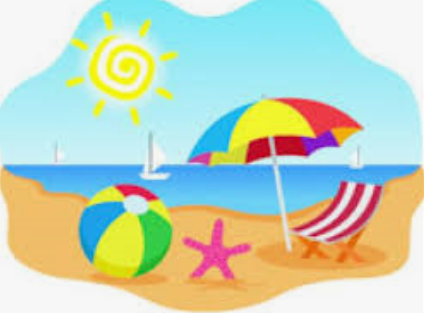 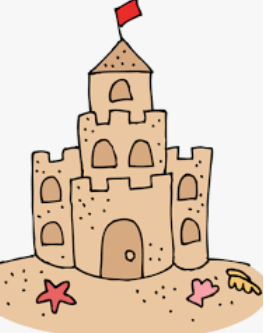 Learning Plan for May 25th – 29th    Learning Plan for May 25th – 29th    Learning Plan for May 25th – 29th    Learning Plan for May 25th – 29th    Learning Plan for May 25th – 29th    MondayTuesdayWednesdayThursdayFridayReading15 minutes a dayRead a book at home OR Login and read a new book on Raz-Kids.  Practice building and reading CVC words on starfall.com.Read a book at home OR Login and read a new book on Raz-Kids.  Practice building and reading CVC words on starfall.com. Read a book at home OR Login and read a new book on Raz-Kids.  Join the TEAMS Meeting with Mrs. Matheson and listen to her read a story.Read a book at home OR Login and read a new book on Raz-Kids.  Join the TEAMS Meeting with Mrs. Higgins and listen to her read a story. Read a book at home OR Login and read a new book on Raz-Kids.  Join the TEAMS Meeting with Mrs. Magee and listen to her read a story. Writing
15 minutes a dayWrite a sentence (or more) about what you like to do in the summer. Draw a picture to match. 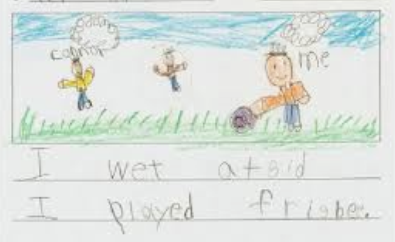 Example: “I went outside. I played frisbee.” Make sight words using magnetic letters. (Or rainbow write words with markers or crayons). 
a, and, at, he, in, is, it, like, me, my, play, see, she, that, the, to, was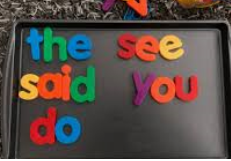 Write a sentence (or more) about your favourite memory from this school year. 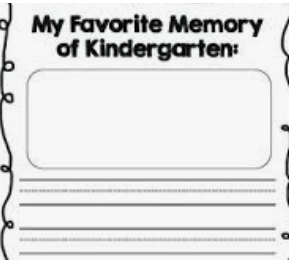 Gather some sand from outside and put it in a container or on a pan. Use a stick or your finger to spell sight words or letters in the sand. 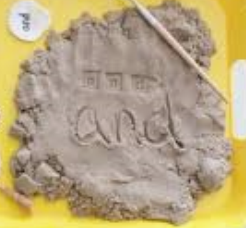 Make a list of things you might see or do in the summer. (Encourage your child to stretch out the word slowly and print the sounds they hear).bukit = bucketsnd = sand swm = swimbech = beachbutrfli = butterfly Math
15 minutes a dayCountingUse a deck of cards and any counters you have (cheerios, buttons, macaroni, etc.) to represent numbers. Flip over a card and count out that many counters.  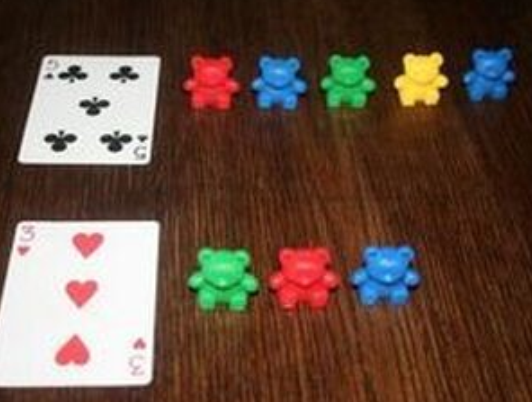 Number RecognitionPlay Number BINGO on abcya.com. -OR-Using a deck of cards play Go-Fish with a family member. 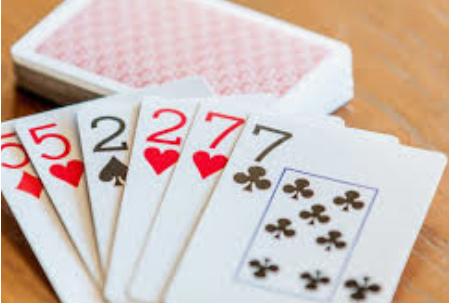 SubitizingListen to Jack Hartman’s Subitizing Song on youtube. -OR-Roll a die and name the number or dots without counting. 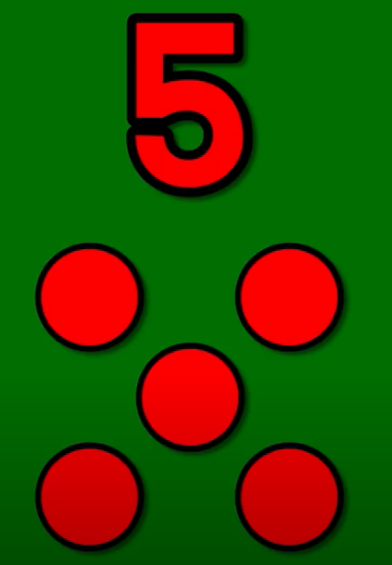 Patterning
Use marshmallows like stamps. Dip them in paint and make patterns. Try to make these patterns: AB, ABC, AAB, ABB 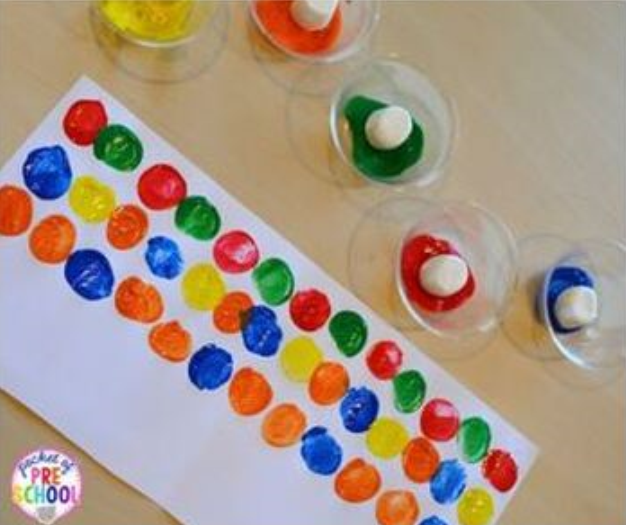 MeasurementMake several different length playdoh snakes. Order your snakes from shortest to longest.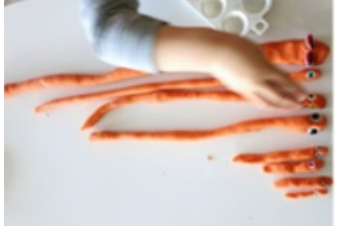 Other
15 minutes a dayMovement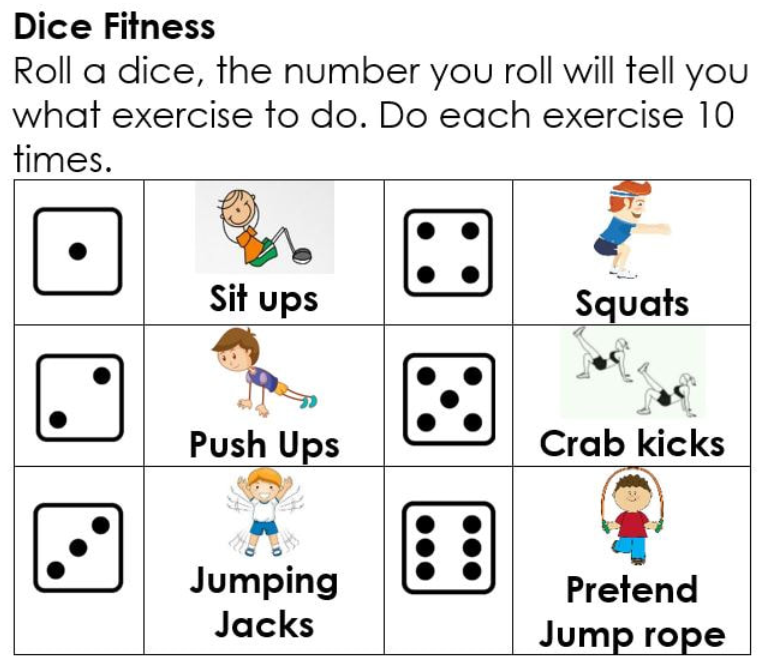 Art
Learn how to draw a sand castle on arthub.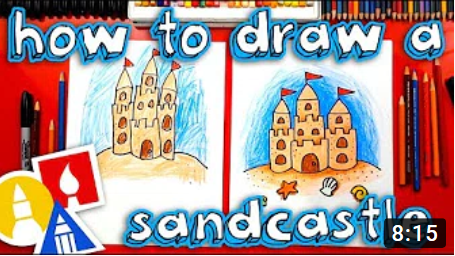 You & Your World Watch this video to learn how to grow your own plants.  -OR-Plant your own seeds using a cup, some soil, and water. Remember to place your cup in the sunlight and water it everyday. S.T.E.A.M
Make a beach using paper, lego, or play dough and take your     mini teachers on a beach adventure. 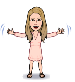 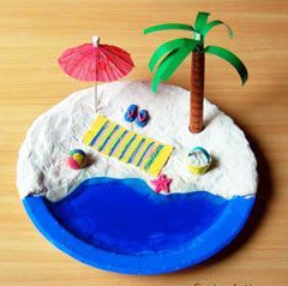 French
Learn how to say new words in French by watching this video.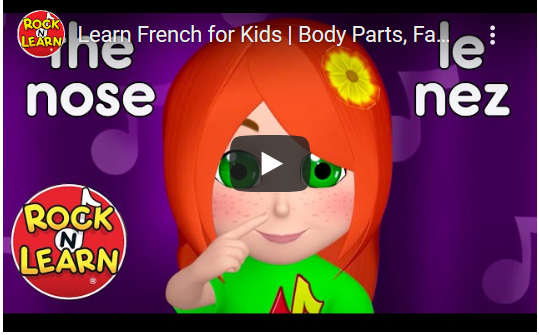 